PROPOSALPROGRAM INTERNATIONAL JOINT PUBLICATION AND RESEARCH MOBILITYFakultas……………..,Universitas IndonesiaTahun 2022Lembar PengesahanJudul					:Pengusul				Nama Lengkap			:NIP/NUP				:Jabatan Fungsional/Golongan	:Departemen/Program Studi	:Fakultas/Sekolah			:Nomor Hp				:Alamat surel (email)Peneliti Mitra Biaya yang diusulkan total		:  Rp. ..............................Lama Kegiatan				: …. (……) bulanTarget Publikasi Internasional (Joint Publication)	: Proposal ini belum pernah didanai oleh atau diusulkan ke sumber lain.Depok, 		2022Essai Komitmen dan Rencana Pengembangan Kolaborasi antar Institusi(500-1000 kata)Substansi RisetMitra Periset, Afiliasi, dan Kontribusi(Jelaskan peneliti PTLN mitra yang menjadi host termasuk kepakaran dan pencapaiannya, institusi afiliasi, serta kontribusi host dalam program ini)Jadwal Rencana KegiatanBuatlah rincian kegiatan selama pelaksanaan program.Tahun 2022Tahun 2023Rencana Anggaran Biaya (RAB) dan RincianRincian RABLampiran 1: Data Publikasi PengusulIdentitas DiriB. Identitas sebagai penulisPublikasi IlmiahTerindeks Scopus (3 Tahun Terakhir)Semua data yang saya isikan dan tercantum dalam biodata ini adalah benar dan dapat dipertanggungjawabkan untuk memenuhi salah satu persyaratan dalam pengajuan usulan proposal.Depok,			2022Pengusul,Tanda Tangan(Nama Lengkap)Lampiran 2: Curriculum Vitae (CV) HostFormat bebasLampiran 3: Print Screen profil SCOPUS hostLampiran 4: Invitation Letter dari PTLN Mitra Melalui HostLampiran 5: Surat Tugas dari Pimpinan Fakultas atau SekolahKOP FAKULTAS/SEKOLAHSURAT TUGASNomor:Yang bertandatangan dibawah ini:Nama		:NIP/NUP	:Jabatan		:dengan ini menyetujui, mendukung dan memberikan tugas kepada:Nama				:NIP/NUP			:Program Studi/Fakultas	:untuk mengikuti program International Joint Publication and Research Mobility yang diselenggarakan oleh Direktorat Riset dan Pengembangan, Universitas Indonesia selama …. (…) bulan, pada tanggal/bulan….. sampai…… yang akan dilaksanakan di….. Demikian surat tugas ini kami sampaikan untuk dapat dilaksanakan dengan sebaik-baiknya. Depok,      bulan 2022Dekan/ Direktur SekolahTanda tangan dan Cap(Nama lengkap & gelar)NIP/NUPLampiran 6: Surat Pernyataan Komitmen Pelaksanaan Program SURAT PERNYATAAN KOMITMEN PELAKSANAAN PROGRAM INTERNATIONAL JOINT PUBLICATION AND RESEARCH MOBILITY  Yang bertanda tangan di bawah ini:dengan ini menyatakan bersedia memenuhi kewajiban sebagai peserta program International Joint Publication and Research Mobility secara bertanggung jawab pada kegiatan riset yang telah ditetapkan. Apabila di kemudian hari tidak dapat memenuhi kewajiban tersebut, maka akan bersedia mempertanggungjawabkannya sesuai ketentuan yang berlaku. Demikian surat ini dibuat dengan sesungguhnya dan dengan sebenar-benarnya tanpa adanya unsur paksaan dari siapapun.				Dibuat di:………………………………………				Pada Tanggal:…………..…………………2022Mengetahui,						        Yang membuat pernyataan						             (METERAI Rp10.000)Wakil Dekan I Fakultas							Nama PengusulNIP…………………………….					NIP……………………..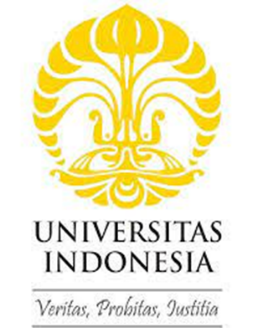 Peneliti Utama:Nama (NIP/NUP)Peneliti Mitra :Nama (Institusi)NoNama PenelitiE-mailFakultasInstitusi/Perguruan TinggiBidang KeahlianNo.Nama Jurnal InternasionalJumlah Artikel1.2.Menyetujui,Wakil Dekan I Fakultas/Wakil Direktur SekolahTanda tangan dan Cap(Nama lengkap & gelar)NIP/NUPPeriset Utama(Nama lengkap & gelar)NIP/NUPJudul (Title) Abstrak (100—250 kata) Latar Belakang (Background) Tujuan Riset (Objective) Kebaruan (Novelty)Jelaskan posisi riset terhadap hasil-hasil riset di publikasi di jurnal internasional yang sudah ada dan sebutkan kebaruannyaMetodologi (Method)Target Luaran Publikasi (Output)Pustaka (References) Kata Kunci (Keywords)Cantumkan 5 kata kunci yang digunakan dalam fitur pencarian riset Anda dalam database riset NoKegiatanBulan Bulan Bulan Bulan Bulan Bulan Bulan Bulan Bulan Bulan Bulan Bulan Bulan Bulan Bulan Bulan Bulan Bulan Bulan Bulan NoKegiatan12341234123412341234NoKegiatanJanuari Januari Januari Januari FebruariFebruariFebruariFebruariMaretMaretMaretMaretNoKegiatan123412341234Judul : 						Pengusul: 						Fakultas: 						DeskripsiBiayaBiayaDeskripsiTahun 2022 (80%)Tahun 2023 (20%Biaya Bahan Habis Pakai (Riset)Biaya PerjalananBiaya Operasional LainnyaTotalDeskripsiJustifikasi PemakaianKuantitasHarga Satuan(Rp)Biaya (Rp)Biaya (Rp)DeskripsiJustifikasi PemakaianKuantitasHarga Satuan(Rp)Tahun 2022 (80%)Tahun 2023 (20%)Biaya Bahan Habis Pakai (Riset)Biaya Bahan Habis Pakai (Riset)Biaya Bahan Habis Pakai (Riset)Biaya Bahan Habis Pakai (Riset)Bahan LaboratoriumBiaya proofreadingBiaya PublikasiSUBTOTAL (Rp)SUBTOTAL (Rp)SUBTOTAL (Rp)SUBTOTAL (Rp)Biaya PerjalananBiaya PerjalananBiaya PerjalananBiaya PerjalananBiaya tiketBiaya akomodasiTansport lokalVisaSUBTOTAL (Rp)SUBTOTAL (Rp)SUBTOTAL (Rp)SUBTOTAL (Rp)Biaya Operasional LainnyaBiaya Operasional LainnyaBiaya Operasional LainnyaBiaya Operasional LainnyaATKFotokopiSUBTOTAL (Rp)SUBTOTAL (Rp)SUBTOTAL (Rp)SUBTOTAL (Rp)Total Anggaran (Rp)Total Anggaran (Rp)Total Anggaran (Rp)Total Anggaran (Rp)Menyetujui,Depok,                           2022Wakil Dekan I Fakultas/Wakil Direktur SekolahTanda tangan dan Cap(Nama lengkap & gelar)NIP/NUPPeriset Utama(Nama lengkap & gelar)NIP/NUP1Nama Lengkap (dengan gelar)2Jenis KelaminLaki-laki/ Perempuan3Fakultas/ Sekolah dan Prodi4NIP/NUP5E-mail6Nomot Telepon/HP1Nama yang digunakan dalam publikasia. Last nameb. First name/ abbreviation2.Scopus Author / Web of Science ID Info Scopus/ Web of Scienceh-index:  , jumlah dokumen:total sitasi:  ...... oleh ....... dokumen3. ID Orchid (jika ada)4.ID Google Scholarh-index:            , jumlah dokumenTotal sitasi:  ...... oleh ....... dokumenNo.JudulBentuk (Jurnal, Prosiding, Book Chapter, dll)Volume/ Nomor/TahunPosisi(First /Co-/Corresponding Author)123Nama	:Tempat/Tanggal Lahir:NIP/NUP	:Nomor Telpon/email:Program Studi/Fakultas:Alamat: